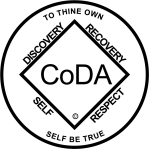 CoDA Service Conference 2018Motion Form Committee:  IMC                       Date:  
Co-Sponsored by Finance CommitteeMotion Number:   #4                     Revision #:                                                     Revision Date:Result (data entry purposes only)___________________Motion: Replace existing with following:See 2018-02-05 FSM – Part 3, Page 21(Replacing 3 paragraphs titled: “CSC Travel Reimbursement Opportunity (TRO)”(Removing Events Committee from TRO wording)CSC Travel Reimbursement Opportunity (TRO) A Travel Reimbursement Opportunity (TRO) is a financial assistance award offered by CoDA, Inc. to reimburse Voting Entity delegate(s) whose Voting Entity qualifies for financial assistance to come to Conference. CoDA, Inc. reimburses an eligible Voting Entity delegate who is voted in by their Voting Entity; preferably, a new attendee/Voting Entity to Conference; eligible for aid; and who must agree with the reimbursement method with CoDA, Inc’s Treasurer prior to the TRO being awarded.  No Voting Entity is eligible to receive a Delegate - Travel Reimbursement Opportunity (Del-TRO) and /or International - Travel Reimbursement Opportunity (Int-TRO) more than twice, nor in two consecutive years. The Issues Mediation Committee and Finance Committees are involved in the TRO solicitation, vetting, education and reimbursement process. You may contact IMC regarding the solicitation, vetting and education of TROs and the Finance Committee regarding reimbursement procedures, respectively at: imc@coda.org; finance@coda.org. More information about TROs is available in Part 4 of the FSM, CoDA Service Conference Procedures. ________________________________________________Intent: To update FSM regarding TRO’s. And to provide greater clarity in the documentation of the types of awards.________________________________________________Remarks: This motion requires changes to:(please check any that apply)         By Laws                      FSM P1                      FSM P2    X   FSM P3                      FSM P4                      FSM P5         Change of Responsibility            Other:                                  Last Revised: March/2018